REQUEST FOR INVESTIGATION OF CREDIT REPORT DISPUTEInstructions:  Complete this form and return it via email to loans@nhcash.com; by mail to 169 South River Road, Ste 19, Bedford, NH 03110; or fax to 1-855-851-1177 to request an investigation. Once you submit your dispute:We will begin an investigation into the accuracy of the information reported. Upon the completion of the investigation, usually within 30 days of the date we receive your request, you will be notified in writing of the results and any corrections and or modifications will be reported to the credit report agency. Step 1: Enter Personal InformationName: 			  ________________________________________Other name(s): 		  ________________________________________Address:  		  ________________________________________  ________________________________________Mailing Address:  	  ________________________________________  ________________________________________Telephone Number:	  (_____) ____________________Last 4 of your Social Security Number:   ___________________________Date of Birth:		   ___________________________Driver’s License Number: _________________________________Step 2: Enter Investigation DetailsPlease provide details on why items on your credit report may be inaccurate. Use additional pages if necessary. Account # (if known):       _________________The reason the information reported is inaccurate:  ____________________________________________________________________________________________________________________________________________________________________________________________________________________________________________________________________________________________________________________________________________________________________________________________________________________________________Additional Comments: ________________________________________________________________________________________________________________________________________________________________________________________________________________________________________________________________________________________________________________________________________________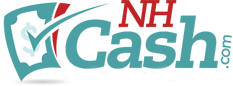 